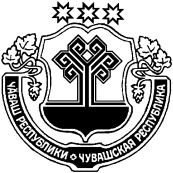 Об аннулировании адресов объектов недвижимости в ФИАС В соответствии с Федеральным законом от 28.12.2013 № 443-ФЗ «О федеральной информационной адресной системе и о внесении изменений в Федеральный закон «Об общих принципах организации местного самоуправления в  Российской Федерации», постановлением Правительства Российской Федерации от 19.11.2014 № 1221 «Об утверждении правил присвоения, изменения, аннулирования адресов», в связи с упорядочиванием адресной системы Русско-Алгашинского сельского поселения     администрация  Русско-Алгашинского сельского поселения  п о с т а н о в л я ет :          1. Аннулировать  адреса объектов недвижимости Русско-Алгашинского сельского поселения Шумерлинского района Чувашской Республики ошибочно внесенные  в  Федеральной информационной адресной системе согласно Приложению № 1 к настоящему постановлению.      2. Настоящее постановление опубликовать в издании «Вестник Русско-Алгашинского сельского поселения» и разместить на официальном сайте Русско-Алгашинского сельского поселения в сети Интернет.      3. Настоящее постановление вступает в силу со дня его подписания.      4. Контроль за исполнением настоящего постановления оставляю за собой.Глава администрацииРусско-Алгашинского сельского поселения                                                В.Н. СпиридоновПриложение № 1ЧĂВАШ  РЕСПУБЛИКИÇĚМĚРЛЕ РАЙОНĚЧУВАШСКАЯ РЕСПУБЛИКА ШУМЕРЛИНСКИЙ  РАЙОН  ВЫРĂС УЛХАШ ЯЛ ПОСЕЛЕНИЙĚН ПУÇЛĂХĚ ЙЫШĂНУ«15»апреля 2019  №39Вырăс Улхаш салиАДМИНИСТРАЦИЯ РУССКО-АЛГАШИНСКОГО СЕЛЬСКОГО ПОСЕЛЕНИЯ ПОСТАНОВЛЕНИЕ«15 »апреля 2019 №39село Русские Алгаши№п/пШумерлинский муниципальный район, Русско-Алгашинское сельское поселение Адрес, ошибочно внесенный  в единую адресную систему ФИАС, подлежащий аннулированию1.село Русские АлгашиУлица Октябрьская, дом 1А, строение -2.село  Русские АлгашиУлица Октябрьская, дом 20, строение -3.село Русские АлгашиУлица Школьная, дом 58, строение -4.д. Чувашские АлгашиУлица Октябрьская, дом 22, строение -5.д. Чувашские АлгашиУлица Советская, дом 28, строение -6.поселок РечнойУлица Кирова, дом 4, строение -7.деревня Чувашские АлгашиУлица Октябрьская, дом 32, строение 328.деревня Чувашские АлгашиУлица Октябрьская, дом 28, строение -9.деревня  Чувашские АлгашиУлица Советская, дом 2, строение -10.деревня Чувашские АлгашиУлица Советская, дом 22, строение -